КАРАР                                                          ПОСТАНОВЛЕНИЕ24 май 2016 йыл                  №  23             24 мая  2016 годаОб утверждении Положения о порядке  предоставления гражданами, претендующими  на замещение муниципальных должностей,  должностей муниципальной службы  сельского поселения Мутабашевский сельсовет , гражданами,  замещающими муниципальные должности и муниципальными служащими сельского поселения Мутабашевский сельсовет, их супруги (супруга),  несовершеннолетних детей справки о доходах, расходах об имуществе и обязательствах имущественного характераВ соответствии со ст. 15 Федерального закона от 02.03.2007 N 25-ФЗ "О муниципальной службе в Российской Федерации", с федеральными законами от 25 декабря 2008 года № 273-ФЗ «О противодействии коррупции» и от 3 декабря 2012 года № 230-ФЗ «О контроле за соответствием расходов лиц, замещающих государственные должности, и иных лиц их доходам», Указом Президента Российской Федерации от 23 июня 2014 года № 460 «Об утверждении формы справки о доходах, расходах, об имуществе и обязательствах имущественного характера и внесении изменений в некоторые акты президента Российской Федерации»,         ПОСТАНОВЛЯЮ:    1. Постановление от  24 марта 2010 года №  12 «Об утверждении Положения «О представлении гражданами, претендующими на замещение должностей  муниципальной службы Республики Башкортостан в администрации СП Мутабашевский  сельсовет и  муниципальными служащими и главой администрации в СП Мутабашевский сельсовет МР Аскинский район РБ сведений о доходах, об имуществе и обязательствах имущественного характера» и «Перечня должностей в СП Мутабашевский сельсовет муниципального района Аскинский район Республики Башкортостан, при назначении (избрании) на которые граждане и при замещении которых муниципальные служащие и глава сельского поселения обязаны представлять сведения о доходах, об имуществе и обязательствах имущественного характера своих супруги (супруга) и несовершеннолетних детей.
отменить.
         2. Утвердить Положение о порядке представления гражданами, претендующими на замещение муниципальных должностей, должностей муниципальной службы сельского поселения Мутабашевский сельсовет, гражданами, замещающими муниципальные должности и муниципальными служащими сельского поселения Мутабашевский сельсовет, их супруги (супруга), несовершеннолетних детей справки о доходах, расходах, об имуществе и обязательствах имущественного характера, согласно Приложению.3. Утвердить форму справки о доходах, расходах, об имуществе и обязательствах имущественного характера гражданами, претендующими на замещение муниципальных должностей, должностей муниципальной службы сельского поселения, гражданами, замещающими муниципальные должности и муниципальными служащими сельского поселения, их супруги (супруга), несовершеннолетних детей по утвержденной Президентом Российской Федерации форме справки.            4. Обнародовать настоящее постановление на информационном стенде в администрации Сельского поселения Мутабашевский сельсовет муниципального района Аскинский район Республики Башкортостан по адресу: с.Старый Мутабаш, ул.Центральная, д. 29 и разместить на официальном сайте : www.mutabash04sp.ru          5. Контроль за исполнением данного постановления возложить на управляющего делами администрации сельского поселения Мутабашевский сельсовет муниципального района Аскинский район Республики Башкортостан.Глава Сельского поселения  Мутабашевский сельсовет муниципального района Аскинский район Республики Башкортостан А.Г.ФайзуллинПриложение №1 к Постановлению администрации сельского поселения от  24 мая 2016  г № 23ПОЛОЖЕНИЕО порядке представления гражданами, претендующими на замещение муниципальных должностей, должностей муниципальной службы в органах местного самоуправления сельского поселения Мутабашевский сельсовет, гражданами, замещающими муниципальные должности и муниципальными служащими  сельского поселения Мутабашевский сельсовет, сведения о доходах, об имуществе и обязательствах имущественного характера        1. Настоящим Положением определяется порядок представления гражданами, претендующими на замещение муниципальных должностей муниципальной службы в органах местного самоуправления сельского поселения Мутабашевский сельсовет,    гражданами,   замещающими    муниципальные должности и муниципальными служащими сельского поселения Мутабашевский сведений  о полученных ими доходах, расходах, об имуществе и обязательствах имущественного характера, а также этих сведений  супруги (супруга) и несовершеннолетних детей (далее – справка о доходах, расходах, об имуществе и обязательств имущественного характера).2. Обязанность представлять справку о доходах, расходах, об имуществе и обязательств имущественного характера возлагается на гражданина, претендующего на замещение должности муниципальной службы, отнесенной к соответствующей группе должностей муниципальной службы, либо включенной в перечень должностей муниципальной службы, замещение которых связано с коррупционными рисками, а также на муниципального служащего, замещающего такую должность муниципальной службы.3. Сведения о доходах, расходах, об имуществе и обязательствах имущественного характера представляются по утвержденной Президентом Российской Федерации  форме справки:а) гражданами - при назначении на должности муниципальной службы, предусмотренные пунктом 2 настоящего Положения;б) муниципальными служащими, замещающими должности муниципальной службы, предусмотренные пунктом 2 настоящего Положения, - ежегодно, не позднее 30 апреля года, следующего за отчетным.4. Гражданин при назначении на должность муниципальной службы представляетсправку о своих, супруги (супруга), несовершеннолетних детей доходах, расходах  полученных от всех источников (включая доходы по прежнему месту работы или месту замещения выборной должности, пенсии, пособия, иные выплаты) за календарный год, предшествующий году подачи документов для замещения должности муниципальной службы, а также сведения об имуществе, и обязательствах имущественного характера по состоянию на первое число месяца, предшествующего месяцу подачи документов для замещения должности муниципальной службы (на отчетную дату);5. Муниципальный служащий представляет ежегодно не позднее 30 апреля года, следующего за отчетным:справку о своих ,супруги (супруга), несовершеннолетних детей доходах, расходах полученных за отчетный период (с 1 января по 31 декабря) от всех источников (включая денежное содержание, пенсии, пособия, иные выплаты), а также сведения об имуществе и обязательствах имущественного характера по состоянию на конец отчетного периода;6. Справку о доходах, расходах, об имуществе и обязательствах имущественного характера представляются в администрацию  сельского поселения Мутабашевский сельсовет, в котором лицо замещает должность муниципальной службы (далее - орган местного самоуправления).Справку о доходах, об имуществе и обязательствах имущественного характера подаются работнику, на которого возложены функции кадровой работы в органе местного самоуправления (далее - кадровая служба).Кадровая служба проверяет правильность оформления справки о доходах, расходах, об имуществе и обязательствах имущественного характера при их представлении и осуществляет их прием под роспись.7. В случае если гражданин, претендующий на замещение должности муниципальной службы, или муниципальный служащий обнаружили, что в представленной ими справке о доходах, расходах, об имуществе и обязательствах имущественного характера не отражены или не полностью отражены какие-либо сведения либо имеются ошибки, они вправе представить уточненные сведения в течении одного месяца со дня представления справки.Уточненная справка, представленная муниципальным служащим после истечения срока, указанного в подпункте "б" пункта 3 настоящего Положения, не считаются представленной с нарушением срока.8. В случаях непредставления справки о доходах, расходах, об имуществе и обязательствах имущественного характера в установленный срок либо обнаружения в представленных сведениях информации, свидетельствующей о возможных нарушениях законодательства о муниципальной службе Российской Федерации, кадровая служба или лицо, уполномоченное представителем нанимателя на проверку указанных сведений, в 10-дневный срок информирует об этом представителя нанимателя в письменной форме.В случае выявления фактов несоблюдения главой сельского поселения ограничений и запретов, неисполнения им обязанностей, которые установлены Федеральным законом от 25.12.2008 г. № 273-ФЗ «О противодействии коррупции» и другими федеральными законами, кадровая служба  или лицо, уполномоченное представителем нанимателя на проверку указанных сведений, в 10-дневный срок информирует об этом Администрацию муниципального района Аскинский район Республики Башкортостан.9. Представитель нанимателя при получении информации о не представленной справки о доходах, расходах, об имуществе и обязательствах имущественного характера в установленный срок либо обнаружении в представленных сведениях информации, свидетельствующей о возможных нарушениях законодательства о муниципальной службе Российской Федерации, принимает решение о проведении в отношении муниципального служащего проверки в соответствии с нормативными правовыми актами Российской Федерации.10. В случае непредставления по объективным причинам муниципальным служащим справки о доходах, расходах, об имуществе и обязательствах имущественного характера супруги (супруга) и несовершеннолетних детей данный факт подлежит рассмотрению на соответствующей комиссии по соблюдению требований к служебному поведению муниципальных служащих и урегулированию конфликта интересов.11. Сведения в справке о доходах, расходах, об имуществе и обязательствах имущественного характера, представляемые в соответствии с настоящим Положением гражданином и муниципальным служащим, являются сведениями конфиденциального характера, если федеральным законом они не отнесены к сведениям, составляющим государственную тайну.Эти сведения представляются руководителю органа местного самоуправления, а также иным должностным лицам в случаях, предусмотренных федеральными законами.12. Муниципальные служащие, в должностные обязанности которых входит работа со сведениями справки о доходах, расходах об имуществе и обязательствах имущественного характера, виновные в их разглашении или использовании в целях, не предусмотренных законодательством Российской Федерации, несут ответственность в соответствии с законодательством Российской Федерации.13. Справка о доходах, расходах, об имуществе и обязательствах имущественного характера, представленные в соответствии с настоящим Положением гражданином или муниципальным служащим, и информация о результатах проверки достоверности и полноты этих сведений приобщаются к личному делу муниципального служащего.В случае если гражданин, не был назначен на соответствующую должность муниципальной службы, справка о доходах, расходах, об имуществе и обязательствах имущественного характера возвращаются им по их письменному заявлению вместе с другими документами.	14. В случае непредставления или представления заведомо ложных сведений в справке о доходах, расходах, об имуществе и обязательствах имущественного характера гражданин не может быть назначен на должность муниципальной службы, а муниципальный служащий освобождается от должности муниципальной службы.Муниципальный служащий, виновный в разглашении сведений о доходах, о расходах, об имуществе и обязательствах имущественного характера других муниципальных служащих или в использовании этих сведений в целях, не предусмотренных законодательством Российской Федерации, несет ответственность в соответствии с законодательством Российской Федерации.Приложение №2  к Постановлению администрации сельского поселения от  № УТВЕРЖДЕНАУказом ПрезидентаРоссийской Федерации от 23 июня 2014 года № 460В 	               											(указывается наименование кадрового подразделения федерального государственного органа, иного органа или организации)Справка<1>о доходах, расходах, об имуществе и обязательствах имущественного характера<2> Я, 	 												 (фамилия, имя, отчество, дата рождения)(серия и номер паспорта, дата выдачи и орган, выдавший паспорт)(место работы (службы), занимаемая (замещаемая) должность; в случае отсутствия основного места работы (службы) - род занятий; должность, на которую претендует гражданин (если применимо))зарегистрированный по адресу: 	 									 (адрес места регистрации)сообщаю сведения о доходах, расходах своих, супруги (супруга), несовершеннолетнего ребенка (нужное подчеркнуть) (фамилия, имя, отчество, год рождения)(серия и номер паспорта, дата выдачи и орган, выдавший паспорт)(адрес места регистрации)(основное место работы (службы), занимаемая (замещаемая) должность; в случае отсутствия основного места работы (службы) - род занятий)за отчетный период с 1 января 20___ года по 31 декабря 20___ года, об имуществе, принадлежащем (фамилия, имя, отчество, год рождения)на праве собственности, о вкладах в банках, ценных бумагах, об обязательствах имущественного характера    по состоянию на «	» 				 20 	 года. Раздел 1. Сведения о доходах<3> Раздел 2. Сведения о расходах <5>Раздел 3. Сведения об имуществе 3.1. Недвижимое имущество 3.2. Транспортные средстваРаздел 4. Сведения о счетах в банках и иных кредитных организацияхРаздел 5. Сведения о ценных бумагах 5.1. Акции и иное участие в коммерческих организациях и фондах 5.2. Иные ценные бумаги Итого по разделу 5 Сведения о ценных бумагах суммарная декларированная стоимость ценных бумаг, включая доли участия в коммерческих организациях (руб.), 							Раздел 6. Сведения об обязательствах имущественного характера 6.1. Объекты недвижимого имущества, находящиеся в пользовании <20> 6.2. Срочные обязательства финансового характера <24> Достоверность и полноту настоящих сведений подтверждаю.	 			 20	 г.									 (подпись лица, представляющего сведения) (Ф.И.О. и подпись лица, принявшего справку)<1> Заполняется собственноручно или с использованием специализированного программного обеспечения в порядке, установленном нормативными правовыми актами Российской Федерации<2> Сведения представляются лицом, замещающим должность, осуществление полномочий по которой влечет за собой обязанность представлять такие сведения (гражданином, претендующим на замещение такой должности), отдельно на себя, на супругу (супруга) и на каждого несовершеннолетнего ребенка.<3> Указываются доходы (включая пенсии, пособия, иные выплаты) за отчетный период.<4> Доход, полученный в иностранной валюте, указывается в рублях по курсу Банка России на дату получения дохода.<5> Сведения о расходах представляются в случаях, установленных статьей 3 Федерального закона от 3 декабря 2012 г. N 230-ФЗ «О контроле за соответствием расходов лиц, замещающих государственные должности, и иных лиц их доходам». Если правовые основания для представления указанных сведений отсутствуют, данный раздел не заполняется.<6> Указываются наименование и реквизиты документа, являющегося законным основанием для возникновения права собственности. Копия документа прилагается к настоящей справке.<7> Указывается вид собственности (индивидуальная, долевая, общая); для совместной собственности указываются иные лица (Ф.И.О. или наименование), в собственности которых находится имущество; для долевой собственности указывается доля лица, сведения об имуществе которого представляются.<8> Указываются наименование и реквизиты документа, являющегося законным основанием для возникновения права собственности, а также в случаях, предусмотренных частью 1 статьи 4 Федерального закона от 7 мая 2013 г. N 79-ФЗ «О запрете отдельным категориям лиц открывать и иметь счета (вклады), хранить наличные денежные средства и ценности в иностранных банках, расположенных за пределами территории Российской Федерации, владеть и (или) пользоваться иностранными финансовыми инструментами», источник получения средств, за счет которых приобретено имущество.<9> Указывается вид земельного участка (пая, доли): под индивидуальное жилищное строительство, дачный, садовый, приусадебный, огородный и другие.<10> Указывается вид собственности (индивидуальная, общая); для совместной собственности указываются иные лица (Ф.И.О. или наименование), в собственности которых находится имущество; для долевой собственности указывается доля лица, сведения об имуществе которого представляются.<11> Указываются вид счета (депозитный, текущий, расчетный, ссудный и другие) и валюта счета.<12> Остаток на счете указывается по состоянию на отчетную дату. Для счетов в иностранной валюте остаток указывается в рублях по курсу Банка России на отчетную дату.<13> Указывается общая сумма денежных поступлений на счет за отчетный период в случаях, если указанная сумма превышает общий доход лица и его супруга (супруги) за отчетный период и два предшествующих ему года. В этом случае к справке прилагается выписка о движении денежных средств по данному счету за отчетный период. Для счетов в иностранной валюте сумма указывается в рублях по курсу Банка России на отчетную дату.<14> Указываются полное или сокращенное официальное наименование организации и ее организационно-правовая форма (акционерное общество, общество с ограниченной ответственностью, товарищество, производственный кооператив, фонд и другие).<15> Уставный капитал указывается согласно учредительным документам организации по состоянию на отчетную дату. Для уставных капиталов, выраженных в иностранной валюте, уставный капитал указывается в рублях по курсу Банка России на отчетную дату.<16> Доля участия выражается в процентах от уставного капитала. Для акционерных обществ указываются также номинальная стоимость и количество акций.<17> Указываются основание приобретения доли участия (учредительный договор, приватизация, покупка, мена, дарение, наследование и другие), а также реквизиты (дата, номер) соответствующего договора или акта.<18> Указываются все ценные бумаги по видам (облигации, векселя и другие), за исключением акций, указанных в подразделе 5.1 Акции и иное участие в коммерческих организациях и фондах.<19> Указывается общая стоимость ценных бумаг данного вида исходя из стоимости их приобретения (если ее нельзя определить - исходя из рыночной стоимости или номинальной стоимости). Для обязательств, выраженных в иностранной валюте, стоимость указывается в рублях по курсу Банка России на отчетную дату.<20> Указываются по состоянию на отчетную дату.<21> Указывается вид недвижимого имущества (земельный участок, жилой дом, дача и другие).<22> Указываются вид пользования (аренда, безвозмездное пользование и другие) и сроки пользования.<23> Указываются основание пользования (договор, фактическое предоставление и другие), а также реквизиты (дата, номер) соответствующего договора или акта.<24> Указываются имеющиеся на отчетную дату срочные обязательства финансового характера на сумму, равную или превышающую 500 000 руб., кредитором или должником по которым является лицо, сведения об обязательствах которого представляются.<25> Указывается существо обязательства (заем, кредит и другие).<26> Указывается вторая сторона обязательства: кредитор или должник, его фамилия, имя и отчество (наименование юридического лица), адрес.<27> Указываются основание возникновения обязательства, а также реквизиты (дата, номер) соответствующего договора или акта.<28> Указываются сумма основного обязательства (без суммы процентов) и размер обязательства по состоянию на отчетную дату. Для обязательств, выраженных в иностранной валюте, сумма указывается в рублях по курсу Банка России на отчетную дату.<29> Указываются годовая процентная ставка обязательства, заложенное в обеспечение обязательства имущество, выданные в обеспечение обязательства гарантии и поручительстваБАШҠОРТОСТАН РЕСПУБЛИКАҺЫ АСҠЫН  РАЙОНЫМУНИЦИПАЛЬ РАЙОНЫНЫҢ МОТАБАШ АУЫЛ  СОВЕТЫ АУЫЛ  БИЛӘМӘҺЕ ХӘКИМИӘТЕ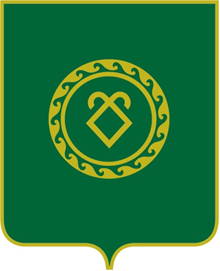 АДМИНИСТРАЦИЯ СЕЛЬСКОГО ПОСЕЛЕНИЯ МУТАБАШЕВСКИЙ СЕЛЬСОВЕТМУНИЦИПАЛЬНОГО РАЙОНА АСКИНСКИЙ РАЙОНРЕСПУБЛИКИ  БАШКОРТОСТАН№
п/пВид доходаВеличина дохода <4>
(руб.)1231Доход по основному месту работы2Доход от педагогической и научной деятельности3Доход от иной творческой деятельности4Доход от вкладов в банках и иных кредитных организациях5Доход от ценных бумаг и долей участия в коммерческих организациях6Иные доходы (указать вид дохода):1) 2) 3) 7Итого доход за отчетный периодN п/пВид приобретенного имуществаСумма сделки (руб.)Источник получения средств, за счет которых приобретено имуществоОснование приобретения <6>123451Земельные участки:11)12)2Иное недвижимое имущество:21)22)3Транспортные средства:31)32)4Ценные бумаги:41)42)N п/пВид и наименование имуществаВид собственности <7>Местонахождение (адрес)Площадь (кв. м)Основание приобретения и источник средств <8>1234561Земельные участки <9>:11)12)2Жилые дома, дачи:21)22)3Квартиры:31)32)4Гаражи:41)42)5Иное недвижимое имущество:51)52)N п/пВид, марка, модель транспортного средства, год изготовленияВид собственности <10>Место регистрации12341Автомобили легковые:11)12)2Автомобили грузовые:21)22)3Мототранспортные средства:31)32)4Сельскохозяйственная техника:41)42)5Водный транспорт:51)52)6Воздушный транспорт:61)62)7Иные транспортные средства:71)72)N п/пНаименование и адрес банка или иной кредитной организацииВид и валюта счета <11>Дата открытия счетаОстаток на счете <12> (руб.)Сумма поступивших на счет денежных средств <13> (руб.)123456N п/пНаименование и организационно-правовая форма организации <14>Местонахождение организации (адрес)Уставный капитал <15> (руб.)Доля участия <16>Основание участия <17>123456N п/пВид ценной бумаги <18>Лицо, выпустившее ценную бумагуНоминальная величина обязательства (руб.)Общее количествоОбщая стоимость <19> (руб.)123456N п/пВид имущества <21>Вид и сроки пользования <22>Основание пользования <23>Местонахождение (адрес)Площадь (кв. м)123456N п/пСодержание обязательства <25>Кредитор (должник) <26>Основание возникновения <27>Сумма обязательства / размер обязательства по состоянию на отчетную дату <28> (руб.)Условия обязательства <29>123456///